Számítási módszer referenciaértékeiÉghajlati adatokRészletes módszer és szimulációRészletes módszerhez a klíma adatok elektronikus formában, letölthető formátumban állnak rendelkezésre. Az adatfile órai bontásban tartalmaz adatokat a következő paraméterekre:külső léghőmérsékletkülső abszolút és relatív nedvességtartalom, parciális vízgőznyomás, légnyomásszélsebesség és iránysugárzási adatok vízszintes felületre (globál, direkt, diffúz, infravörös) és 8 féle tájolásra Egyszerűsített módszerKülső hőmérsékletAz éves fűtési hőszükséglet számítása során a hőfokhidat és a fűtési idény hosszát az egyensúlyi hőmérsékletkülönbség függvényében az alábbi értékekkel kell figyelembe venni.1.1. táblázat: Havi külső hőmérséklet átlagértékek1.2. táblázat: Szezonális külső hőmérséklet átlagértékekAlapadatok a fagyvédelmi előfűtéshez1.3. táblázat: Külső átlaghőmérsékletek és időtartamok -4C külső hőmérsékletekhezPáratartalom 1.4. táblázat: Páratartalom havi adatokA napsugárzásra vonatkozó adatok1.5. táblázat: Átlagos havi sugárzási energiahozam adatok (Gs,i)1.6. táblázat: Átlagos havi sugárzási energiahozam adatok (Gs,i)Segédtáblázatok a benapozás vizsgálatához1.1. ábra: A horizont árnyékvető szög értelmezése (függőleges metszet)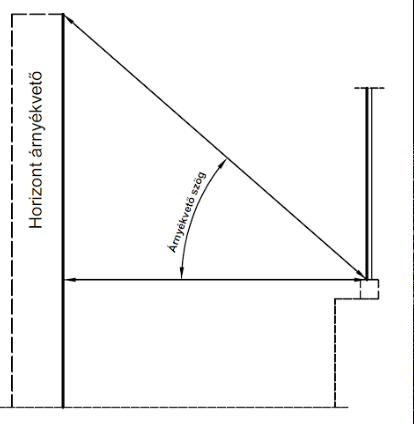 1.2. ábra: A vízszintes árnyékvető szög értelmezése (függőleges metszet)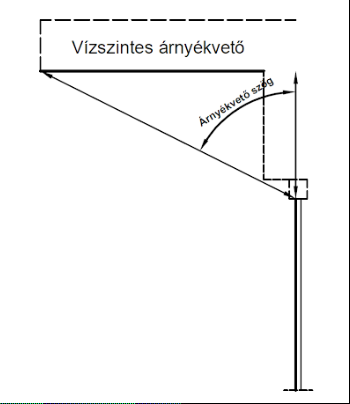 1.3. ábra: A függőleges árnyékvető szög értelmezése (vízszintes metszet)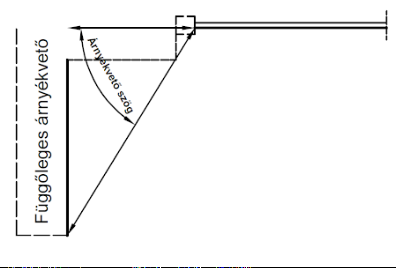 Épületekre vonatkozó számítási profiladatokLakó és szállásjellegű épületekre (a továbbiakban együtt: lakóépületekre) a megadott értékek használata kötelező. A lakóépületre vonatkozó adatok használhatók az egyéb szállásjellegű épület esetén is (pl. szanatórium, idősek otthona, diákszálló). Ha a használati idő havi megoszlása markáns eltéréseket mutat, akkor havi használati időket kell meghatározni a napi használati idő figyelembe vételével (ahogy az oktatási funkcióknál látható). 2.1. táblázat: Különböző funkciójú épületekre vonatkozó ajánlott számítási alapadatok*Lakóépületekre a megadott értékek alkalmazása kötelező** A megvilágítás értékek új épületekre és korszerűsített rendszerekre vonatkoznak2.2. táblázat: Különböző funkciójú épületekre vonatkozó ajánlott alapadatok a HMV hőigény meghatározásához*Lakóépületekre a megadott érték alkalmazása kötelező. A nettó igény 20%-a konyhai fogyasztás, 80%-a fürdőszobai fogyasztás (a megosztás eltérő típusú rendszer esetén releváns).A melegvíz teljes hőigény meghatározása után a qHMV értékét nettó kondicionált alapterületre kell fajlagosítani.2.3. táblázat: Légcsereszám számítási adatok természetes szellőztetés esetén a nyári félévben (májustól szeptemberig)2.4. táblázat: tömítetlenségből származó légcsere növekedés1)1) Amennyiben a nyílászárók minősége vegyes, akkor a nyílászárók bruttó felületeivel súlyozott átlagérték alkalmazható a légcsere növekedés meghatározásához. 2) Szélnek kitett szabadon álló vagy az épített környezetből kiemelkedő magasabb épületek esetében alkalmazandó.3) MSZ EN ISO 9972 szabvány szerinti légtömörség mérési eredmény rendelkezésre állása esetén alkalmazható. 2.5. táblázat: A szakaszos üzemvitel hatását kifejező korrekciós tényező (fűtési üzem)2.6. táblázat: A szakaszos üzemvitel hatását kifejező korrekciós tényező (hűtési üzem)Energiahordozókra vonatkozó adatok3.1. táblázat: Fűtőérték és égéshő hányadosa különböző energiahordozók eseténTájékoztató műszaki adatokNyílászárók elemeinek hőtechnikai jellemzői4.1. táblázat: Néhány üvegezés hőátbocsátási és sugárzásátbocsátási tényezője4.2. táblázat: Néhány keret hőátbocsátási tényezője4.3. táblázat: Néhány keret és üvegezés csatlakozásának összesített vonalmenti hőátbocsátási tényezője4.4. táblázat: Néhány merevítőprofil és üvegezés csatlakozásának összesített vonalmenti hőátbocsátási tényezőjeMobil árnyékolók árnyékolási tényezői4.5. táblázat: Néhány mobil árnyékoló árnyékolási tényezőjePanelos épületek homlokzati falszerkezeteinek átlagos hőátbocsátási tényezőjeA panelos rendszerek átlagos U-tényezőjét az utólagos hőszigetelés függvényében a 4.6. táblázat mutatja. Az értékek nem tartalmazzák a csatlakozási hőhidak hatását. Utóbbit egyszerűsített módszerrel lehet számolni.4.6 Lakásépítésben használt vasbeton-szendvicspanelek korszakonkénti jellemző, mérés alapján kifejezett, átlagos hőátbocsátási tényezők értékeHónap123456789101112ÉvesÁtlagos külső hőmérséklet [°C]2,1-0,13,510,916,820,821,921,017,88,37,6-0,110,9Fűtési szezonokt. 15. - ápr. 15.Hűtési szezonmáj. 15. - szept. 15.Átlagos külső hőmérséklet [°C]3,620,6Szezon hossza [h]43922976időszakidőtartam, amikor a külső levegő hőmérséklete -4 oC alatt van (h)átlagos külső hőmérséklet azon időszakban, amikor a külső levegő hőmérséklete -4 oC alatt van (oC)január72-5,82február110-5,75március24-6,00november1-4,08december82-5,51Teljes év289-5,72 oCHónap123456789101112ÉvesRH [%]84,475,377,869,761,069,762,171,966,879,586,184,174,0plev [kPa]100,1100,499,3100,1100,299,799,799,7100,1100,299,3100,099,9pv,t [Pa]736629825135820062537271025562126113110856221531x [g/kg]3,912,944,085,617,3910,6710,1111,278,665,535,863,316,63Átlagos sugárzásintenzitás [W/m2]Átlagos sugárzásintenzitás [W/m2]Átlagos sugárzásintenzitás [W/m2]Átlagos sugárzásintenzitás [W/m2]Átlagos sugárzásintenzitás [W/m2]Átlagos sugárzásintenzitás [W/m2]Átlagos sugárzásintenzitás [W/m2]Átlagos sugárzásintenzitás [W/m2]Átlagos sugárzásintenzitás [W/m2]Átlagos sugárzásintenzitás [W/m2]Átlagos sugárzásintenzitás [W/m2]Átlagos sugárzásintenzitás [W/m2]Átlagos sugárzásintenzitás [W/m2]Átlagos sugárzásintenzitás [W/m2]Átlagos sugárzásintenzitás [W/m2]Hajlásszög123456789101112Éves044,475,489,5189,5264,9254,2232,6224,2156,6108,260,631,5144,6É3022,736,052,9133,5205,3211,8187,5161,992,842,325,919,599,7É4521,733,840,595,9159,0174,3150,5118,256,635,225,318,477,7É6020,431,937,867,4106,2129,0107,276,848,234,424,217,058,5É9017,026,931,557,176,283,371,863,244,331,621,113,644,9ÉK3025,846,164,2147,1215,6213,4190,4171,1110,663,033,120,7108,7ÉK4523,039,953,7123,8180,7180,9159,4141,390,450,628,118,791,1ÉK6021,135,846,2105,1150,5151,4131,8117,776,544,125,617,277,1ÉK9017,128,935,077,4108,5107,792,986,058,135,921,513,657,0K3042,767,384,4178,7248,0233,1211,4205,4147,3100,557,229,9134,1K4541,263,479,3167,7229,8215,1194,0190,5138,695,154,828,8125,2K6038,859,072,4153,3207,0192,9172,9172,2127,188,050,926,8113,7K9031,346,954,7116,4153,0141,0124,7128,497,168,640,321,385,5DK3062,792,6102,7203,4271,5248,2229,4233,8179,2138,884,641,6157,7DK4567,395,0102,9198,4258,4232,0214,9225,3178,4144,190,744,0154,5DK6068,692,798,4184,9234,7207,7192,7207,4169,9142,391,944,3144,8DK9060,976,577,5137,3163,7142,1132,0149,8130,9117,179,738,8109,0D3073,3109,1111,3213,4278,1252,9237,1247,8193,7159,7100,049,0169,1D4582,4118,0114,2208,9262,9233,8221,7240,0197,0172,8112,054,4168,4D6086,9120,5111,5193,8234,7203,8195,3219,4189,5176,0117,757,0159,0D9081,5106,490,1136,5147,9122,8120,6148,3145,2152,6108,953,2117,8DNy3065,0103,6103,9205,2271,1252,2235,7243,2182,6146,689,945,0162,3DNy4570,7110,3104,3199,4256,5235,6221,5235,7182,5154,697,948,7160,0DNy6072,6111,399,8185,7232,7211,1199,0218,1174,1154,7100,449,9150,9DNy9065,197,078,7138,2163,5145,3137,4159,8134,9130,589,145,1115,4Ny3045,080,285,4180,9248,9241,7221,6218,2151,2109,162,132,7140,0Ny4544,079,980,4170,4230,8224,5205,1206,0143,4106,261,132,3132,2Ny6042,277,073,9157,2209,7204,0185,2189,7133,2100,958,231,3122,1Ny9034,663,757,8123,0159,1154,7138,8147,8104,781,448,126,295,1ÉNy3026,552,364,9149,4218,5222,5199,8182,4113,667,734,821,3113,1ÉNy4523,545,255,2126,8183,8192,3170,9154,694,455,630,119,496,2ÉNy6021,540,248,8110,3155,3164,5144,5133,082,049,227,617,883,1ÉNy9017,632,138,285,7117,3123,9107,5103,365,040,623,214,264,2Havi sugárzási energiahozam [kWh/m2]Havi sugárzási energiahozam [kWh/m2]Havi sugárzási energiahozam [kWh/m2]Havi sugárzási energiahozam [kWh/m2]Havi sugárzási energiahozam [kWh/m2]Havi sugárzási energiahozam [kWh/m2]Havi sugárzási energiahozam [kWh/m2]Havi sugárzási energiahozam [kWh/m2]Havi sugárzási energiahozam [kWh/m2]Havi sugárzási energiahozam [kWh/m2]Havi sugárzási energiahozam [kWh/m2]Havi sugárzási energiahozam [kWh/m2]Havi sugárzási energiahozam [kWh/m2]Havi sugárzási energiahozam [kWh/m2]Havi sugárzási energiahozam [kWh/m2]Hajlásszög123456789101112Éves033,050,666,6136,4197,1183,0173,0166,8112,780,543,723,41266,9É3016,924,239,396,1152,7152,5139,5120,566,831,518,614,5873,2É4516,222,730,169,0118,3125,5112,088,040,726,218,213,7680,6É6015,221,428,148,579,092,979,757,234,725,617,412,7512,5É9012,618,123,441,156,760,053,447,031,923,515,210,1393,0ÉK3019,231,047,8105,9160,4153,7141,7127,379,646,823,915,4952,6ÉK4517,126,840,089,2134,4130,3118,6105,265,137,620,313,9798,3ÉK6015,724,134,375,7112,0109,098,187,555,132,818,412,8675,4ÉK9012,819,426,155,880,877,569,164,041,826,715,510,1499,5K3031,745,262,8128,7184,5167,8157,3152,8106,074,841,222,31175,1K4530,642,659,0120,8171,0154,9144,4141,799,870,739,421,41096,4K6028,839,653,9110,4154,0138,9128,6128,191,565,536,720,0996,0K9023,331,540,783,8113,8101,592,895,669,951,029,015,8748,7DK3046,662,276,4146,5202,0178,7170,7174,0129,0103,360,930,91381,2DK4550,163,876,6142,8192,3167,1159,9167,6128,5107,265,332,71353,8DK6051,162,373,2133,1174,6149,5143,4154,3122,3105,966,133,01268,9DK9045,351,457,798,8121,8102,398,2111,594,387,157,428,9954,6D3054,573,382,8153,6206,9182,1176,4184,3139,5118,872,036,51480,9D4561,379,385,0150,4195,6168,3165,0178,6141,8128,680,740,51475,0D6064,781,083,0139,5174,6146,8145,3163,3136,4130,984,742,41392,6D9060,671,567,098,3110,088,489,7110,4104,5113,578,439,61032,0DNy3048,469,677,3147,8201,7181,6175,3180,9131,5109,164,833,41421,3DNy4552,674,177,6143,6190,8169,6164,8175,3131,4115,070,536,21401,6DNy6054,074,874,2133,7173,1152,0148,0162,3125,4115,172,337,21322,1DNy9048,565,258,599,5121,7104,6102,2118,997,197,164,233,51011,1Ny3033,453,963,5130,2185,2174,0164,8162,4108,981,244,724,31226,6Ny4532,753,759,8122,7171,7161,6152,6153,3103,279,044,024,11158,4Ny6031,451,755,0113,2156,0146,9137,8141,295,975,041,923,31069,2Ny9025,842,843,088,6118,3111,4103,3109,975,460,634,619,5833,1ÉNy3019,735,248,3107,5162,6160,2148,6135,781,850,325,115,9990,8ÉNy4517,530,341,191,3136,8138,5127,1115,068,041,421,614,5843,1ÉNy6016,027,036,379,4115,5118,4107,599,059,036,619,913,2727,8ÉNy9013,121,628,461,787,389,279,976,846,830,216,710,6562,4Árnyékvető szög: 10 fokÁrnyékvető szög: 10 fokÁrnyékvető szög: 10 fokÁrnyékvető szög: 10 fokÁrnyékvető szög: 10 fokÁrnyékvető szög: 10 fokHorizont árnyékvető, Fh90 fokos hajlásszög (függőleges)90 fokos hajlásszög (függőleges)90 fokos hajlásszög (függőleges)90 fokos hajlásszög (függőleges)90 fokos hajlásszög (függőleges)Horizont árnyékvető, FhÉÉNy/ÉKNy/KDNy/DKDjanuár1,000,980,940,930,87február1,000,960,950,950,91március1,000,980,980,980,98április0,940,960,960,961,00május0,940,970,970,971,00június0,950,980,980,981,00július0,970,990,990,991,00augusztus0,930,960,960,961,00szeptember0,960,960,960,960,99október1,000,940,940,940,91november1,000,960,940,940,89december1,000,980,930,920,85Árnyékvető szög: 10 fokÁrnyékvető szög: 10 fokÁrnyékvető szög: 10 fokÁrnyékvető szög: 10 fokÁrnyékvető szög: 10 fokÁrnyékvető szög: 10 fokHorizont árnyékvető, Fh30 fokos hajlásszög30 fokos hajlásszög30 fokos hajlásszög30 fokos hajlásszög30 fokos hajlásszögHorizont árnyékvető, FhÉÉNy/ÉKNy/KDNy/DKDjanuár1,000,970,940,920,89február1,000,970,960,960,93március1,000,990,990,990,98április0,960,970,970,981,00május0,970,980,980,991,00június0,960,980,980,991,00július0,980,990,991,001,00augusztus0,960,970,970,981,00szeptember0,970,970,970,970,99október1,000,970,960,960,94november1,000,970,960,950,91december1,000,970,940,920,88Árnyékvető szög: 20 fokÁrnyékvető szög: 20 fokÁrnyékvető szög: 20 fokÁrnyékvető szög: 20 fokÁrnyékvető szög: 20 fokÁrnyékvető szög: 20 fokHorizont árnyékvető, Fh90 fokos hajlásszög (függőleges)90 fokos hajlásszög (függőleges)90 fokos hajlásszög (függőleges)90 fokos hajlásszög (függőleges)90 fokos hajlásszög (függőleges)Horizont árnyékvető, FhÉÉNy/ÉKNy/KDNy/DKDjanuár1,000,980,840,750,65február1,000,930,880,870,77március1,000,950,940,950,93április0,910,920,910,920,98május0,860,920,920,921,00június0,880,930,930,941,00július0,910,950,950,961,00augusztus0,880,910,910,911,00szeptember0,960,910,910,910,92október1,000,890,870,870,78november1,000,960,850,800,68december1,000,980,840,720,61Árnyékvető szög: 20 fokÁrnyékvető szög: 20 fokÁrnyékvető szög: 20 fokÁrnyékvető szög: 20 fokÁrnyékvető szög: 20 fokÁrnyékvető szög: 20 fokHorizont árnyékvető, Fh30 fokos hajlásszög30 fokos hajlásszög30 fokos hajlásszög30 fokos hajlásszög30 fokos hajlásszögHorizont árnyékvető, FhÉÉNy/ÉKNy/KDNy/DKDjanuár1,000,920,850,740,70február1,000,920,900,850,80március0,990,960,960,950,94április0,900,930,930,930,93május0,890,940,940,950,94június0,890,940,940,950,98július0,920,960,960,970,98augusztus0,880,920,920,930,93szeptember0,920,930,920,920,92október0,990,910,890,850,82november1,000,920,860,790,73december1,000,940,840,750,69Árnyékvető szög: 30 fokÁrnyékvető szög: 30 fokÁrnyékvető szög: 30 fokÁrnyékvető szög: 30 fokÁrnyékvető szög: 30 fokÁrnyékvető szög: 30 fokHorizont árnyékvető, Fh90 fokos hajlásszög (függőleges)90 fokos hajlásszög (függőleges)90 fokos hajlásszög (függőleges)90 fokos hajlásszög (függőleges)90 fokos hajlásszög (függőleges)Horizont árnyékvető, FhÉÉNy/ÉKNy/KDNy/DKDjanuár1,000,980,800,610,48február1,000,930,800,710,57március1,000,940,910,910,87április0,910,870,870,870,93május0,840,870,870,880,99június0,830,890,890,901,00július0,880,910,910,931,00augusztus0,880,870,860,870,95szeptember0,960,870,850,850,83október1,000,880,790,750,61november1,000,960,770,550,41december1,000,980,820,650,53Árnyékvető szög: 30 fokÁrnyékvető szög: 30 fokÁrnyékvető szög: 30 fokÁrnyékvető szög: 30 fokÁrnyékvető szög: 30 fokÁrnyékvető szög: 30 fokHorizont árnyékvető, Fh30 fokos hajlásszög30 fokos hajlásszög30 fokos hajlásszög30 fokos hajlásszög30 fokos hajlásszögHorizont árnyékvető, FhÉÉNy/ÉKNy/KDNy/DKDjanuár1,000,910,750,610,56február1,000,860,770,680,62március0,970,930,920,900,87április0,830,890,880,880,86május0,810,870,890,890,87június0,820,880,900,910,92július0,870,910,920,930,93augusztus0,810,870,870,860,85szeptember0,860,880,870,840,82október0,960,840,780,700,66november1,000,850,680,550,48december1,000,940,800,690,63Árnyékvető szög: 30 fokÁrnyékvető szög: 30 fokÁrnyékvető szög: 30 fokÁrnyékvető szög: 30 fokÁrnyékvető szög: 30 fokÁrnyékvető szög: 30 fokVízszintes árnyékvető, Fv90 fokos hajlásszög (függőleges)90 fokos hajlásszög (függőleges)90 fokos hajlásszög (függőleges)90 fokos hajlásszög (függőleges)90 fokos hajlásszög (függőleges)Vízszintes árnyékvető, FvÉÉNy/ÉKNy/KDNy/DKDjanuár1,001,001,001,001,00február1,001,000,990,991,00március1,001,000,991,001,00április0,980,980,980,980,98május0,980,980,980,980,95június0,980,990,980,980,94július0,990,990,980,980,95augusztus0,960,970,960,970,96szeptember0,990,980,980,971,00október1,000,980,990,990,99november1,001,001,000,991,00december1,001,001,001,001,00Árnyékvető szög: 30 fokÁrnyékvető szög: 30 fokÁrnyékvető szög: 30 fokÁrnyékvető szög: 30 fokÁrnyékvető szög: 30 fokÁrnyékvető szög: 30 fokFüggőleges árnyékvető, FfFüggőleges (90 fokos) pozícióFüggőleges (90 fokos) pozícióFüggőleges (90 fokos) pozícióFüggőleges (90 fokos) pozícióFüggőleges (90 fokos) pozícióFüggőleges árnyékvető, FfÉÉNy/ÉKNy/KDNy/DKDjanuár1,000,970,950,941,00február1,000,910,960,950,99március1,000,970,980,970,98április1,000,960,980,980,96május1,000,970,980,980,95június1,000,980,990,990,97július1,000,970,980,990,97augusztus1,000,960,970,980,95szeptember1,000,940,970,960,93október1,000,910,960,960,92november1,000,940,950,931,00december1,000,960,960,951,00Árnyékvető szög: 40 fokÁrnyékvető szög: 40 fokÁrnyékvető szög: 40 fokÁrnyékvető szög: 40 fokÁrnyékvető szög: 40 fokÁrnyékvető szög: 40 fokHorizont árnyékvető, Fh90 fokos hajlásszög (függőleges)90 fokos hajlásszög (függőleges)90 fokos hajlásszög (függőleges)90 fokos hajlásszög (függőleges)90 fokos hajlásszög (függőleges)Horizont árnyékvető, FhÉÉNy/ÉKNy/KDNy/DKDjanuár1,000,980,800,610,48február1,000,930,770,620,48március1,000,940,860,820,75április0,910,840,820,820,85május0,840,830,820,830,95június0,820,850,840,860,99július0,880,880,870,890,98augusztus0,880,820,810,820,88szeptember0,960,840,790,770,71október1,000,880,730,570,40november1,000,960,770,550,41december1,000,980,820,650,53Árnyékvető szög: 40 fokÁrnyékvető szög: 40 fokÁrnyékvető szög: 40 fokÁrnyékvető szög: 40 fokÁrnyékvető szög: 40 fokÁrnyékvető szög: 40 fokHorizont árnyékvető, Fh 30 fokos hajlásszög30 fokos hajlásszög30 fokos hajlásszög30 fokos hajlásszög30 fokos hajlásszögHorizont árnyékvető, Fh ÉÉNy/ÉKNy/KDNy/DKDjanuár1,000,910,750,610,56február0,990,820,710,600,53március0,910,870,830,790,76április0,760,830,820,790,77május0,740,810,830,810,79június0,750,810,850,840,85július0,810,850,880,870,87augusztus0,720,800,800,770,76szeptember0,770,800,770,720,70október0,880,720,610,500,45november1,000,850,670,550,47december1,000,940,800,690,63Árnyékvető szög: 40 fokÁrnyékvető szög: 40 fokÁrnyékvető szög: 40 fokÁrnyékvető szög: 40 fokÁrnyékvető szög: 40 fokÁrnyékvető szög: 40 fokVízszintes árnyékvető, Fv90 fokos hajlásszög (függőleges)90 fokos hajlásszög (függőleges)90 fokos hajlásszög (függőleges)90 fokos hajlásszög (függőleges)90 fokos hajlásszög (függőleges)Vízszintes árnyékvető, FvÉÉNy/ÉKNy/KDNy/DKDjanuár1,001,000,991,001,00február1,001,000,980,991,00március1,001,000,980,991,00április0,970,970,970,960,95május0,970,980,970,950,89június0,970,980,970,960,89július0,980,980,970,960,90augusztus0,950,960,950,950,91szeptember0,990,970,970,960,99október1,000,970,980,980,99november1,001,000,990,991,00december1,001,001,001,001,00Árnyékvető szög: 40 fokÁrnyékvető szög: 40 fokÁrnyékvető szög: 40 fokÁrnyékvető szög: 40 fokÁrnyékvető szög: 40 fokÁrnyékvető szög: 40 fokFüggőleges árnyékvető, Ff 90 fokos hajlásszög (függőleges)90 fokos hajlásszög (függőleges)90 fokos hajlásszög (függőleges)90 fokos hajlásszög (függőleges)90 fokos hajlásszög (függőleges)Függőleges árnyékvető, Ff ÉÉNy/ÉKNy/KDNy/DKDjanuár1,000,970,910,911,00február1,000,900,930,940,97március1,000,950,970,970,96április1,000,930,970,980,93május1,000,940,970,980,93június1,000,960,980,980,95július1,000,960,980,980,95augusztus1,000,930,970,970,93szeptember1,000,910,960,960,91október1,000,910,930,920,88november1,000,940,910,890,99december1,000,960,930,911,00Árnyékvető szög: 50 fokÁrnyékvető szög: 50 fokÁrnyékvető szög: 50 fokÁrnyékvető szög: 50 fokÁrnyékvető szög: 50 fokÁrnyékvető szög: 50 fokHorizont árnyékvető, Fh90 fokos hajlásszög (függőleges)90 fokos hajlásszög (függőleges)90 fokos hajlásszög (függőleges)90 fokos hajlásszög (függőleges)90 fokos hajlásszög (függőleges)Horizont árnyékvető, FhÉÉNy/ÉKNy/KDNy/DKDjanuár1,000,980,800,610,48február1,000,930,770,620,48március1,000,940,850,770,71április0,910,820,760,740,74május0,840,800,770,780,88június0,820,810,800,830,94július0,880,840,830,850,93augusztus0,880,790,750,760,78szeptember0,960,840,730,640,55október1,000,880,730,560,40november1,000,960,770,550,41december1,000,980,820,650,53Árnyékvető szög: 50 fokÁrnyékvető szög: 50 fokÁrnyékvető szög: 50 fokÁrnyékvető szög: 50 fokÁrnyékvető szög: 50 fokÁrnyékvető szög: 50 fokHorizont árnyékvető, Fh30 fokos hajlásszög30 fokos hajlásszög30 fokos hajlásszög30 fokos hajlásszög30 fokos hajlásszögHorizont árnyékvető, FhÉÉNy/ÉKNy/KDNy/DKDjanuár1,000,910,750,610,56február0,990,820,710,600,53március0,890,840,790,750,71április0,670,730,710,670,64május0,650,720,740,720,69június0,680,740,780,760,77július0,730,780,800,790,78augusztus0,620,690,690,660,64szeptember0,640,660,610,550,52október0,870,720,600,490,44november1,000,850,670,550,47december1,000,940,800,690,63Árnyékvető szög: 50 fokÁrnyékvető szög: 50 fokÁrnyékvető szög: 50 fokÁrnyékvető szög: 50 fokÁrnyékvető szög: 50 fokÁrnyékvető szög: 50 fokVízszintes árnyékvető, Fv90 fokos hajlásszög (függőleges)90 fokos hajlásszög (függőleges)90 fokos hajlásszög (függőleges)90 fokos hajlásszög (függőleges)90 fokos hajlásszög (függőleges)Vízszintes árnyékvető, FvÉÉNy/ÉKNy/KDNy/DKDjanuár1,000,990,980,991,00február1,000,990,980,971,00március1,000,990,980,980,99április0,970,960,950,940,88május0,970,960,950,920,81június0,960,960,960,930,83július0,970,960,960,930,84augusztus0,940,950,940,920,84szeptember0,990,960,950,940,94október1,000,970,970,950,99november1,001,000,990,981,00december1,001,000,990,991,00Árnyékvető szög: 50 fokÁrnyékvető szög: 50 fokÁrnyékvető szög: 50 fokÁrnyékvető szög: 50 fokÁrnyékvető szög: 50 fokÁrnyékvető szög: 50 fokFüggőleges árnyékvető, Ff 90 fokos hajlásszög (függőleges)90 fokos hajlásszög (függőleges)90 fokos hajlásszög (függőleges)90 fokos hajlásszög (függőleges)90 fokos hajlásszög (függőleges)Függőleges árnyékvető, Ff ÉÉNy/ÉKNy/KDNy/DKDjanuár1,000,970,870,880,97február1,000,900,890,910,93március1,000,920,960,940,94április1,000,890,950,950,91május1,000,910,960,950,91június1,000,920,980,960,94július1,000,930,970,960,94augusztus1,000,890,950,940,90szeptember1,000,880,930,930,88október1,000,910,900,900,84november1,000,940,870,860,96december1,000,960,890,890,99Árnyékvető szög: 60 fokÁrnyékvető szög: 60 fokÁrnyékvető szög: 60 fokÁrnyékvető szög: 60 fokÁrnyékvető szög: 60 fokÁrnyékvető szög: 60 fokHorizont árnyékvető, Fh 90 fokos hajlásszög (függőleges)90 fokos hajlásszög (függőleges)90 fokos hajlásszög (függőleges)90 fokos hajlásszög (függőleges)90 fokos hajlásszög (függőleges)Horizont árnyékvető, Fh ÉÉNy/ÉKNy/KDNy/DKDjanuár1,000,980,800,610,48február1,000,930,770,620,48március1,000,940,850,770,71április0,910,820,730,660,63május0,840,780,720,710,76június0,820,790,760,780,88július0,880,820,780,800,85augusztus0,880,790,700,650,64szeptember0,960,840,720,620,52október1,000,880,730,560,40november1,000,960,770,550,41december1,000,980,820,650,53Árnyékvető szög: 60 fokÁrnyékvető szög: 60 fokÁrnyékvető szög: 60 fokÁrnyékvető szög: 60 fokÁrnyékvető szög: 60 fokÁrnyékvető szög: 60 fokHorizont árnyékvető, Fh30 fokos hajlásszög30 fokos hajlásszög30 fokos hajlásszög30 fokos hajlásszög30 fokos hajlásszögHorizont árnyékvető, FhÉÉNy/ÉKNy/KDNy/DKDjanuár1,000,910,750,610,56február0,990,820,710,600,53március0,890,840,790,750,71április0,570,630,600,550,52május0,520,590,600,570,54június0,590,650,680,670,67július0,640,690,710,690,68augusztus0,480,550,540,490,47szeptember0,620,640,580,520,49október0,870,720,600,490,44november1,000,850,670,550,47december1,000,940,800,690,63Árnyékvető szög: 60 fokÁrnyékvető szög: 60 fokÁrnyékvető szög: 60 fokÁrnyékvető szög: 60 fokÁrnyékvető szög: 60 fokÁrnyékvető szög: 60 fokVízszintes árnyékvető, Fv90 fokos hajlásszög (függőleges)90 fokos hajlásszög (függőleges)90 fokos hajlásszög (függőleges)90 fokos hajlásszög (függőleges)90 fokos hajlásszög (függőleges)Vízszintes árnyékvető, FvÉÉNy/ÉKNy/KDNy/DKDjanuár1,000,990,970,971,00február1,000,980,970,951,00március1,000,990,970,960,96április0,960,950,930,900,79május0,950,940,920,870,72június0,940,940,930,880,77július0,960,950,930,890,77augusztus0,930,930,910,880,74szeptember0,990,950,930,900,85október1,000,970,940,920,98november1,001,000,970,961,00december1,001,000,980,981,00Árnyékvető szög: 60 fokÁrnyékvető szög: 60 fokÁrnyékvető szög: 60 fokÁrnyékvető szög: 60 fokÁrnyékvető szög: 60 fokÁrnyékvető szög: 60 fokFüggőleges árnyékvető, Ff90 fokos hajlásszög (függőleges)90 fokos hajlásszög (függőleges)90 fokos hajlásszög (függőleges)90 fokos hajlásszög (függőleges)90 fokos hajlásszög (függőleges)Függőleges árnyékvető, FfÉÉNy/ÉKNy/KDNy/DKDjanuár1,000,970,810,840,91február1,000,900,840,890,88március1,000,910,940,940,92április1,000,860,930,940,89május1,000,860,930,940,90június1,000,880,960,960,92július1,000,890,950,960,92augusztus1,000,830,930,940,89szeptember1,000,880,910,910,84október1,000,910,850,860,80november1,000,940,800,820,90december1,000,960,820,860,94Árnyékvető szög: 70 fokÁrnyékvető szög: 70 fokÁrnyékvető szög: 70 fokÁrnyékvető szög: 70 fokÁrnyékvető szög: 70 fokÁrnyékvető szög: 70 fokHorizont árnyékvető, Fh90 fokos hajlásszög (függőleges)90 fokos hajlásszög (függőleges)90 fokos hajlásszög (függőleges)90 fokos hajlásszög (függőleges)90 fokos hajlásszög (függőleges)Horizont árnyékvető, FhÉÉNy/ÉKNy/KDNy/DKDjanuár1,000,980,800,610,48február1,000,930,770,620,48március1,000,940,850,770,71április0,910,820,730,660,63május0,840,780,690,630,67június0,820,790,720,700,77július0,880,820,760,720,76augusztus0,880,790,690,630,62szeptember0,960,840,720,620,52október1,000,880,730,560,40november1,000,960,770,550,41december1,000,980,820,650,53Árnyékvető szög: 70 fokÁrnyékvető szög: 70 fokÁrnyékvető szög: 70 fokÁrnyékvető szög: 70 fokÁrnyékvető szög: 70 fokÁrnyékvető szög: 70 fokHorizont árnyékvető, Fh30 fokos hajlásszög30 fokos hajlásszög30 fokos hajlásszög30 fokos hajlásszög30 fokos hajlásszögHorizont árnyékvető, FhÉÉNy/ÉKNy/KDNy/DKDjanuár1,000,910,750,610,56február0,990,820,710,600,53március0,890,840,790,750,71április0,570,630,590,550,51május0,420,490,500,460,43június0,460,520,550,530,53július0,530,570,590,560,55augusztus0,460,530,520,470,45szeptember0,620,640,580,520,49október0,870,720,600,490,44november1,000,850,670,550,47december1,000,940,800,690,63Árnyékvető szög: 70 fokÁrnyékvető szög: 70 fokÁrnyékvető szög: 70 fokÁrnyékvető szög: 70 fokÁrnyékvető szög: 70 fokÁrnyékvető szög: 70 fokVízszintes árnyékvető, Fv90 fokos hajlásszög (függőleges)90 fokos hajlásszög (függőleges)90 fokos hajlásszög (függőleges)90 fokos hajlásszög (függőleges)90 fokos hajlásszög (függőleges)Vízszintes árnyékvető, FvÉÉNy/ÉKNy/KDNy/DKDjanuár1,000,990,950,931,00február1,000,970,940,900,94március1,000,980,950,920,89április0,950,930,890,840,66május0,920,910,870,790,67június0,920,920,890,810,77július0,940,920,900,820,76augusztus0,920,900,870,800,63szeptember0,990,930,900,840,68október1,000,950,910,850,88november1,001,000,930,900,98december1,001,000,970,951,00Árnyékvető szög: 70 fokÁrnyékvető szög: 70 fokÁrnyékvető szög: 70 fokÁrnyékvető szög: 70 fokÁrnyékvető szög: 70 fokÁrnyékvető szög: 70 fokFüggőleges árnyékvető, Ff90 fokos hajlásszög (függőleges)90 fokos hajlásszög (függőleges)90 fokos hajlásszög (függőleges)90 fokos hajlásszög (függőleges)90 fokos hajlásszög (függőleges)Függőleges árnyékvető, FfÉÉNy/ÉKNy/KDNy/DKDjanuár1,000,970,790,800,86február1,000,900,780,860,85március1,000,910,910,910,90április1,000,850,890,920,86május1,000,820,910,940,86június1,000,830,940,960,91július1,000,850,930,950,90augusztus1,000,810,890,920,86szeptember1,000,880,870,880,82október1,000,910,790,810,76november1,000,940,740,760,83december1,000,960,790,820,88Árnyékvető szög: 80 fokÁrnyékvető szög: 80 fokÁrnyékvető szög: 80 fokÁrnyékvető szög: 80 fokÁrnyékvető szög: 80 fokÁrnyékvető szög: 80 fokVízszintes árnyékvető, Fv90 fokos hajlásszög (függőleges)90 fokos hajlásszög (függőleges)90 fokos hajlásszög (függőleges)90 fokos hajlásszög (függőleges)90 fokos hajlásszög (függőleges)Vízszintes árnyékvető, FvÉÉNy/ÉKNy/KDNy/DKDjanuár1,000,980,900,810,87február1,000,960,880,790,72március1,000,960,910,850,73április0,930,890,830,740,63május0,900,860,800,690,67június0,880,870,820,720,77július0,910,890,830,750,76augusztus0,900,860,790,690,62szeptember0,980,900,830,720,52október1,000,920,850,720,57november1,000,980,880,760,79december1,000,990,930,860,92Árnyékvető szög: 80 fokÁrnyékvető szög: 80 fokÁrnyékvető szög: 80 fokÁrnyékvető szög: 80 fokÁrnyékvető szög: 80 fokÁrnyékvető szög: 80 fokFüggőleges árnyékvető, Ff90 fokos hajlásszög (függőleges)90 fokos hajlásszög (függőleges)90 fokos hajlásszög (függőleges)90 fokos hajlásszög (függőleges)90 fokos hajlásszög (függőleges)Függőleges árnyékvető, FfÉÉNy/ÉKNy/KDNy/DKDjanuár1,000,970,790,740,81február1,000,900,730,800,82március1,000,910,880,890,88április1,000,850,840,910,85május1,000,820,870,900,86június1,000,790,910,930,91július1,000,830,910,930,90augusztus1,000,810,840,900,85szeptember1,000,880,820,870,79október1,000,910,770,790,69november1,000,940,740,700,76december1,000,960,790,770,83Árnyékvető szög: 90 fokÁrnyékvető szög: 90 fokÁrnyékvető szög: 90 fokÁrnyékvető szög: 90 fokÁrnyékvető szög: 90 fokÁrnyékvető szög: 90 fokVízszintes árnyékvető, Fv90 fokos hajlásszög (függőleges)90 fokos hajlásszög (függőleges)90 fokos hajlásszög (függőleges)90 fokos hajlásszög (függőleges)90 fokos hajlásszög (függőleges)Vízszintes árnyékvető, FvÉÉNy/ÉKNy/KDNy/DKDjanuár1,000,980,800,610,48február1,000,930,770,620,48március1,000,940,850,770,71április0,910,820,730,660,63május0,840,780,690,630,67június0,820,790,720,700,77július0,880,820,760,720,76augusztus0,880,790,690,630,62szeptember0,960,840,720,620,52október1,000,880,730,560,40november1,000,960,770,550,41december1,000,980,820,650,53Árnyékvető szög: 90 fokÁrnyékvető szög: 90 fokÁrnyékvető szög: 90 fokÁrnyékvető szög: 90 fokÁrnyékvető szög: 90 fokÁrnyékvető szög: 90 fokFüggőleges árnyékvető, Ff90 fokos hajlásszög (függőleges)90 fokos hajlásszög (függőleges)90 fokos hajlásszög (függőleges)90 fokos hajlásszög (függőleges)90 fokos hajlásszög (függőleges)Függőleges árnyékvető, FfÉÉNy/ÉKNy/KDNy/DKDjanuár1,000,970,790,670,74február1,000,900,730,740,77március1,000,910,830,880,85április1,000,850,790,860,81május1,000,820,820,890,82június1,000,790,870,930,87július1,000,830,860,920,87augusztus1,000,810,780,860,81szeptember1,000,880,770,820,74október1,000,910,770,740,67november1,000,940,740,630,74december1,000,960,790,700,78Napi használati időÉves használati időÉves használati időHőmérséklet fűtési idényHőmérséklet hűtési idénySzükséges szellőzési térfogatáram üzemidőbenMegvilágítás **Hőnyereség napi átlagh/napnap/évh/év°C°C/Akm3/(m2h)MVlxqbW/m2Lakóépület egésze*2436587602026nszüks=0,5 /h-5Kis iroda (1-5 fő)112502750202645007Nagy iroda (>5 fő)112502750202665008Tárgyaló1125027502026155008Osztályterem, óvoda csoportszoba10szept.-jún.: 22 nap/hó júl.- aug.: 0 nap/hószept.-jún.: 220 h/hó, júl.- aug.:0 h/hó2026103009Bölcsőde csoportszoba1222026402326103009Előadó7szept.-jún.: 22 nap/hó júl.- aug.: 0 nap/hószept.-jún.: 154 h/hó, júl.- aug.: 0 h/hó20263050019WC és mosdó középületbenfő funkció szerintfő funkció szerintfő funkció szerint2026152000Alárendelt helyiségfő funkció szerintfő funkció szerintfő funkció szerint202601000Közlekedőfő funkció szerintfő funkció szerintfő funkció szerint202601000Napi használati időÉves használati időÉves használati időHőmérséklet fűtési idényHőmérséklet hűtési idénySzükséges szellőzési térfogatáram üzemidőbenMegvilágítás **Hőnyereség napi átlagh/napnap/évh/év°C°C/ANm3/(m2h)MVlxqbW/m2Kereskedelmi egység / áruház123003600202643009Kereskedelmi egység hűtőpultokkal12300360020264300-2Hotelszoba113654015202632005Menza7250175020261820012Étterem14300420020261820014Főzőkonyha13300390020269050077Konyhai előkészítő13300390020261530010Raktár, logisztikai tér243658760122811502Szerverszoba24365876020261,350076Színház/mozi nézőtér4250100020264020012Színház/mozi előtér425010002026253006Színház színpad10250250020260,310000Kongresszusi központ, kiállítócsarnok91501350202673008Múzeumi kiállítótér82502000202622003Könyvtár olvasóterem123003600202685009Könyvtár szabadpolcos123003600202622004Napi használati időÉves használati időÉves használati időHőmérséklet fűtési idényHőmérséklet hűtési idénySzükséges szellőzési térfogatáram üzemidőbenMegvilágítás **Hőnyereség napi átlagh/napnap/évh/év°C°C/ANm3/(m2h)MVlxqbW/m2Tornaterem, sportcsarnok (nézőtér nélkül)152503750202633003Fitness terem15365547518261230016Parkolóház (irodai, magán)11250275020268750Parkolóház (nyilvános)15365547520268750Folyosók (egészségügyi)2436587602026101254Orvosi helyiség, terápia helyiség1025025002026105007HMV hőigényvonatkoztatási egységCsaládi ház*25kWh/m2évEgyéb lakóépület*30kWh/m2évIrodaház0,4kWh fejenként, napontaKórházi hálóterem6kWh ágyanként, napontaIskola, óvoda, bölcsöde0,4kWh fejenként, napontaKereskedelmi1kWh dolgozónként, napontaIpari épület (zuhanyzással)1,8kWh dolgozónként, napontaHotel2 (egyszerű)5 (luxus)kWh ágyanként, napontaÉtterem1,1kWh székenként, napontaNyugdíjasotthon2,3kWh fejenként, napontaLaktanya1,8kWh fejenként, napontaSportlétesítmény1,8kWh fejenként, napontaMenza0,4kWh adagonkéntSzaunatér2,8kWh fejenként, napontaLabor0,4kWh fejenként, napontaFitnesztér1,5kWh fejenként, napontaA légcsereszám számítási értékei a nyári félévben, természetes szellőztetésselNyitható nyílásokNyitható nyílásokegy homlokzatontöbb homlokzatonéjszakai szellőztetés miatti  légcsereszám növekmény (néjjel)36Nyílászáró légáteresztéseNyílászáró légáteresztéseNyílások elhelyezkedéseSzintekTömítetlenségből származó légcsere1) nfilt [1/h]Tömítetlenségből származó légcsere1) nfilt [1/h]számaszélvédettszélnek kitett2)Gyenge légzárású: vetemedett, rosszul illesztett; vagy falhézagnál hőszigeteltetlen, tömítetlen nyílászárókGyenge légzárású: vetemedett, rosszul illesztett; vagy falhézagnál hőszigeteltetlen, tömítetlen nyílászárókEgy homlokzaton1-20,200,35Gyenge légzárású: vetemedett, rosszul illesztett; vagy falhézagnál hőszigeteltetlen, tömítetlen nyílászárókGyenge légzárású: vetemedett, rosszul illesztett; vagy falhézagnál hőszigeteltetlen, tömítetlen nyílászárókEgy homlokzaton3-60,200,40Gyenge légzárású: vetemedett, rosszul illesztett; vagy falhézagnál hőszigeteltetlen, tömítetlen nyílászárókGyenge légzárású: vetemedett, rosszul illesztett; vagy falhézagnál hőszigeteltetlen, tömítetlen nyílászárókEgy homlokzaton7-0,200,60Gyenge légzárású: vetemedett, rosszul illesztett; vagy falhézagnál hőszigeteltetlen, tömítetlen nyílászárókGyenge légzárású: vetemedett, rosszul illesztett; vagy falhézagnál hőszigeteltetlen, tömítetlen nyílászárókTöbb homlokzaton vagy szellőzőkürtő1-20,400,65Gyenge légzárású: vetemedett, rosszul illesztett; vagy falhézagnál hőszigeteltetlen, tömítetlen nyílászárókGyenge légzárású: vetemedett, rosszul illesztett; vagy falhézagnál hőszigeteltetlen, tömítetlen nyílászárókTöbb homlokzaton vagy szellőzőkürtő3-60,400,75Gyenge légzárású: vetemedett, rosszul illesztett; vagy falhézagnál hőszigeteltetlen, tömítetlen nyílászárókGyenge légzárású: vetemedett, rosszul illesztett; vagy falhézagnál hőszigeteltetlen, tömítetlen nyílászárókTöbb homlokzaton vagy szellőzőkürtő7-0,401,00Közepes légzárású: kettős jól illeszkedő, de tömítetlen, vagy egyszeres jól illeszkedő öntapadó tok-szárnytömítéssel ellátott; vagy falhézagban csak hőszigeteléssel tömített nyílászárókKözepes légzárású: kettős jól illeszkedő, de tömítetlen, vagy egyszeres jól illeszkedő öntapadó tok-szárnytömítéssel ellátott; vagy falhézagban csak hőszigeteléssel tömített nyílászárókEgy homlokzaton1-20,050,10Közepes légzárású: kettős jól illeszkedő, de tömítetlen, vagy egyszeres jól illeszkedő öntapadó tok-szárnytömítéssel ellátott; vagy falhézagban csak hőszigeteléssel tömített nyílászárókKözepes légzárású: kettős jól illeszkedő, de tömítetlen, vagy egyszeres jól illeszkedő öntapadó tok-szárnytömítéssel ellátott; vagy falhézagban csak hőszigeteléssel tömített nyílászárókEgy homlokzaton3-60,050,15Közepes légzárású: kettős jól illeszkedő, de tömítetlen, vagy egyszeres jól illeszkedő öntapadó tok-szárnytömítéssel ellátott; vagy falhézagban csak hőszigeteléssel tömített nyílászárókKözepes légzárású: kettős jól illeszkedő, de tömítetlen, vagy egyszeres jól illeszkedő öntapadó tok-szárnytömítéssel ellátott; vagy falhézagban csak hőszigeteléssel tömített nyílászárókEgy homlokzaton7-0,050,25Közepes légzárású: kettős jól illeszkedő, de tömítetlen, vagy egyszeres jól illeszkedő öntapadó tok-szárnytömítéssel ellátott; vagy falhézagban csak hőszigeteléssel tömített nyílászárókKözepes légzárású: kettős jól illeszkedő, de tömítetlen, vagy egyszeres jól illeszkedő öntapadó tok-szárnytömítéssel ellátott; vagy falhézagban csak hőszigeteléssel tömített nyílászárókTöbb homlokzaton vagy szellőzőkürtő1-20,100,20Közepes légzárású: kettős jól illeszkedő, de tömítetlen, vagy egyszeres jól illeszkedő öntapadó tok-szárnytömítéssel ellátott; vagy falhézagban csak hőszigeteléssel tömített nyílászárókKözepes légzárású: kettős jól illeszkedő, de tömítetlen, vagy egyszeres jól illeszkedő öntapadó tok-szárnytömítéssel ellátott; vagy falhézagban csak hőszigeteléssel tömített nyílászárókTöbb homlokzaton vagy szellőzőkürtő3-60,100,25Közepes légzárású: kettős jól illeszkedő, de tömítetlen, vagy egyszeres jól illeszkedő öntapadó tok-szárnytömítéssel ellátott; vagy falhézagban csak hőszigeteléssel tömített nyílászárókKözepes légzárású: kettős jól illeszkedő, de tömítetlen, vagy egyszeres jól illeszkedő öntapadó tok-szárnytömítéssel ellátott; vagy falhézagban csak hőszigeteléssel tömített nyílászárókTöbb homlokzaton vagy szellőzőkürtő7-0,100,40Jó légzárású: körbemenő, gyárilag beépített, alakos-tok-szárnytömítéssel; oldalanként legalább egy ponton záródó; vagy minősítő iratban MSZ EN 12207 szerint 4-es légáteresztési osztályú; és minden esetben falhézagnál légzáróan is tömített  nyílászárókJó légzárású: körbemenő, gyárilag beépített, alakos-tok-szárnytömítéssel; oldalanként legalább egy ponton záródó; vagy minősítő iratban MSZ EN 12207 szerint 4-es légáteresztési osztályú; és minden esetben falhézagnál légzáróan is tömített  nyílászárókEgy homlokzatonEgy homlokzaton0,030,03Jó légzárású: körbemenő, gyárilag beépített, alakos-tok-szárnytömítéssel; oldalanként legalább egy ponton záródó; vagy minősítő iratban MSZ EN 12207 szerint 4-es légáteresztési osztályú; és minden esetben falhézagnál légzáróan is tömített  nyílászárókJó légzárású: körbemenő, gyárilag beépített, alakos-tok-szárnytömítéssel; oldalanként legalább egy ponton záródó; vagy minősítő iratban MSZ EN 12207 szerint 4-es légáteresztési osztályú; és minden esetben falhézagnál légzáróan is tömített  nyílászárókTöbb homlokzaton vagy szellőzőkürtőTöbb homlokzaton vagy szellőzőkürtő0,060,06Kiváló légzárású3)V ≤1500 m3nincs gépi szellőzés
n50 ≤ 2,0 h-1nincs gépi szellőzés
n50 ≤ 2,0 h-10,000,00Kiváló légzárású3)V ≤1500 m3van gépi szellőzés
n50 ≤ 1,0 h-1van gépi szellőzés
n50 ≤ 1,0 h-10,000,00Kiváló légzárású3)V >1500 m3nincs gépi szellőzés
q50 ≤ 3,0 h-1nincs gépi szellőzés
q50 ≤ 3,0 h-10,000,00Kiváló légzárású3)V >1500 m3van gépi szellőzés
q50 ≤ 2,0 h-1van gépi szellőzés
q50 ≤ 2,0 h-10,000,00LakóépületekEgyéb rendeltetés (hétköznap éjjel és hétvégi csökkentett hőmérséklet esetén)σF [-]σF [-]nincs automatikával programozható fűtés1,01,0fűtés automatikával programozható,időállandó nagyobb mint 24 óra1,00,95fűtés automatikával programozható,időállandó kisebb mint 24 óra0,950,9σH [-]a leszabályozás/kikapcsolás időtartama rövidebb, mint 2 nap/hét 1,0a leszabályozás/kikapcsolás időtartama min. 2 nap/hét (pl. egész hétvégére kikapcsolt üzem)0,8Energiahordozóföldgáz0,90fa, biomassza0,93szén0,96olaj0,94nem éghető energiahordozók (áram, távhő, egyéb megújulók)1,0Az üvegezés típusaUÜ gn Egyrétegű üvegezés (4 mm float)5,80,85Kétrétegű üvegezés (4-12-4 mm) bevonat nélkül 2,90,75Kétrétegű üvegezés (4-12-4 mm) egy szelektív low-e bevonattal a belső üveg külső oldalán (ε=0,15)1,60,7Kétrétegű üvegezés (4-16-4 mm) egy szelektív low-e bevonattal a belső üveg külső oldalán (ε<0,05), argon nemesgáz töltéssel (>90%)1,20,59Reflektív kétrétegű hővédő (g=0,32) üvegezés (4-16-4 mm) egy low-e bevonattal a külső üveg belső oldalán, argon nemesgáz töltéssel (>90%)1,10,32Háromrétegű üvegezés (4-12-4-12-4 mm) két szelektív low-e bevonattal (ε<0,05), argon nemesgáz töltéssel (>90%)0,80,55A keret típusaUK Műanyag (kétkamrás)2,2Műanyag (háromkamrás)2,0Műanyag (négykamrás)1,6Műanyag (ötkamrás)1,3Műanyag (többkamrás)1,0Fa (50 mm)2,2Fa (70 mm)2,0Fa (80 mm)1,8Fa (100 mm)1,6Fa (150 mm)1,2Fém (termikus elválasztás nélkül)5,8Fém (gyenge termikus elválasztás)3,3Fém (közepes termikus elválasztás)2,6Fém (erős termikus elválasztás)2,0A keret, üvegezés és távtartó típusaψK,Ü Fa vagy műanyag nyílászáró, low-e bevonatos kétrétegű vagy két low-e bevonatos háromrétegű rétegű üvegezéssel, fém távtartóval0,08Fa vagy műanyag nyílászáró, low-e bevonatos kétrétegű vagy két low-e bevonatos háromrétegű rétegű üvegezéssel, fejlett (műanyag) távtartóval0,06Fa vagy műanyag nyílászáró, bevonat nélküli üvegezéssel, fém távtartóval0,06Fa vagy műanyag nyílászáró, bevonat nélküli üvegezéssel, fejlett (műanyag) távtartóval0,05Fém nyílászáró termikus elválasztással, low-e bevonatos kétrétegű vagy két low-e bevonatos háromrétegű rétegű üvegezéssel, fém távtartóval0,11Fém nyílászáró termikus elválasztással, low-e bevonatos kétrétegű vagy két low-e bevonatos háromrétegű rétegű üvegezéssel, fejlett (műanyag) távtartóval0,08Fém nyílászáró termikus elválasztással, bevonat nélküli üvegezéssel, fém távtartóval0,08Fém nyílászáró termikus elválasztással, bevonat nélküli üvegezéssel, fejlett (műanyag) távtartóval0,06Fém nyílászáró termikus elválasztás nélkül, low-e bevonatos kétrétegű vagy két low-e bevonatos háromrétegű rétegű üvegezéssel, fém távtartóval0,05Fém nyílászáró termikus elválasztás nélkül, low-e bevonatos kétrétegű vagy két low-e bevonatos háromrétegű rétegű üvegezéssel, fejlett (műanyag) távtartóval0,04Fém nyílászáró termikus elválasztás nélkül, bevonat nélküli üvegezéssel, fém távtartóval0,02Fém nyílászáró termikus elválasztás nélkül, bevonat nélküli üvegezéssel, fejlett (műanyag) távtartóval0,01Az üvegezés és merevítő típusaψM,Ü Low-e bevonatos kétrétegű üvegezés, fém belső merevítőprofil távolsága az üvegtől > 2 mm0,07Low-e bevonatos kétrétegű üvegezés, fém belső merevítőprofil távolsága az üvegtől > 4 mm0,04Bevonat nélküli kétrétegű üvegezés, fém belső merevítőprofil távolsága az üvegtől > 2 mm0,03Bevonat nélküli kétrétegű üvegezés, fém belső merevítőprofil távolsága az üvegtől > 4 mm0,01Low-e bevonatos háromrétegű üvegezés, fém belső merevítőprofil az egyik lég- vagy gázrétegben, fém belső merevítőprofil távolsága az üvegtől > 2 mm0,03Low-e bevonatos háromrétegű üvegezés, fém belső merevítőprofil az egyik lég- vagy gázrétegben, fém belső merevítőprofil távolsága az üvegtől > 4 mm0,01Low-e bevonatos háromrétegű üvegezés, fém belső merevítőprofil mindkét lég- vagy gázrétegben, fém belső merevítőprofil távolsága az üvegtől > 2 mm0,05Low-e bevonatos háromrétegű üvegezés, fém belső merevítőprofil mindkét lég- vagy gázrétegben, fém belső merevítőprofil távolsága az üvegtől > 4 mm0,02Low-e bevonatos kétrétegű üvegezés, műanyag belső merevítőprofil távolsága az üvegtől > 2 mm0,04Low-e bevonatos kétrétegű üvegezés, műanyag belső merevítőprofil távolsága az üvegtől > 4 mm0,02Bevonat nélküli kétrétegű üvegezés, műanyag belső merevítőprofil távolsága az üvegtől > 2 mm0,00Low-e bevonatos háromrétegű üvegezés, műanyag belső merevítőprofil az egyik lég- vagy gázrétegben, műanyag belső merevítőprofil távolsága az üvegtől > 2 mm0,02Low-e bevonatos háromrétegű üvegezés, műanyag belső merevítőprofil az egyik lég- vagy gázrétegben, műanyag belső merevítőprofil távolsága az üvegtől > 4 mm0,01Low-e bevonatos háromrétegű üvegezés, műanyag belső merevítőprofil mindkét lég- vagy gázrétegben, műanyag belső merevítőprofil távolsága az üvegtől > 2 mm0,03Low-e bevonatos háromrétegű üvegezés, műanyag belső merevítőprofil mindkét lég- vagy gázrétegben, műanyag belső merevítőprofil távolsága az üvegtől > 4 mm0,02Árnyékoló típusÁrnyékolási tényező (gárny) Árnyékolási tényező (gárny) Árnyékoló típusbelül elhelyezvekívül elhelyezveSpaletta-0,15Redőny-0,1Reluxa, világos0,450,15Reluxa, sötét0,800,35Textil roló, világos0,550,35Textil roló, sötét0,850,6Roló reflexív (alu) bevonattal0,20,1Függöny, világos0,8-Függöny, sötét0,95-házgyár, poligon üzemkészült lakótelepek példákgyártási időhőszigetelésEredeti rétegek vastagsága (mm)Eredeti rétegek vastagsága (mm)Eredeti rétegek vastagsága (mm)Eredeti rétegek vastagsága (mm)Átlagos hőátbocsátási tényező (W/m2K) kiegészítő hőszigetelés vastagságonkéntÁtlagos hőátbocsátási tényező (W/m2K) kiegészítő hőszigetelés vastagságonkéntÁtlagos hőátbocsátási tényező (W/m2K) kiegészítő hőszigetelés vastagságonkéntÁtlagos hőátbocsátási tényező (W/m2K) kiegészítő hőszigetelés vastagságonkéntÁtlagos hőátbocsátási tényező (W/m2K) kiegészítő hőszigetelés vastagságonkéntÁtlagos hőátbocsátási tényező (W/m2K) kiegészítő hőszigetelés vastagságonkéntházgyár, poligon üzemkészült lakótelepek példákgyártási időhőszigetelésteljeskülső kéreghőszigetelésbelső szerk.048121620DunaújvárosDunaújváros: Dózsa városrész, Belváros, Technikum városrész, felső Duna part, Kertváros, Római városrész; Szeged Tarján; Szekszárd Kölcsey lakótelep; Százhalombatta1967-1979salak-gyapot300701001301,7860,6800,4240,3100,2440,201DunaújvárosDunaújváros: Dózsa városrész, Belváros, Technikum városrész, felső Duna part, Kertváros, Római városrész; Szeged Tarján; Szekszárd Kölcsey lakótelep; Százhalombatta1977-1982EPS30070601701,7960,6720,4050,2940,2340,199DunaújvárosDunaújváros: Dózsa városrész, Belváros, Technikum városrész, felső Duna part, Kertváros, Római városrész; Szeged Tarján; Szekszárd Kölcsey lakótelep; Százhalombatta1982-EPS30070801501,3930,5910,3920,2950,2350,191PécsPécs, Siklós1971-1983EPS25050501501,5910,6620,4190,3060,2410,199PécsPécs, Siklós1983-1987EPS27050701501,3230,6020,3930,2920,2320,193Budapest I.Kelenföld1965-1967salak-gyapot25050110901,7250,6630,4170,3060,2410,199Budapest I.Kelenföld, Óbuda, Csorba úti, Zugló1967-1974EPS25055801151,5510,6390,4080,3000,2370,194Budapest I.Óbuda, Békásmegyer, Andor utca, Kelenföld, Újpalota, Rákoskeresztúr, Kőbánya Városközpont, Kaszásdűlő, Dunyov úti, Budakeszi1975-1983EPS30070801501,6120,6590,4180,3050,2400,199Budapest I.Óbuda, Békásmegyer, Andor utca, Kelenföld, Újpalota, Rákoskeresztúr, Kőbánya Városközpont, Kaszásdűlő, Dunyov úti, Budakeszi1982-1990EPS30070801501,0410,5420,3670,2770,2220,186Budapest II.Árpádhídfői, Csepel Városközpont, Újpest Városközpont, Zugló, Szentkorona utcai, Újpalota1968-1974EPS265 (210)6550150 (95)1,4950,6430,4100,3010,2370,196Budapest II.Zugló, Kőbánya-Újhegyi, Újlipótváros, Gogol utca, Csepel-Királymajor, Józsefváros, Kőbánya-Városközpont, Valéria, Mihálkovics utca, Váci-Gyöngyösi utca, Csengettyű utca, Valéria, Szegedi-Országbíró utca, Rákoskeresztúr, Csepellakótelep, Gyakorló utca, Viraforgó, Pesterzsébert1974-1987EPS26565501501,3870,6220,4020,2970,2350,194Budapest II.Zugló, Kőbánya-Újhegyi, Újlipótváros, Gogol utca, Csepel-Királymajor, Józsefváros, Kőbánya-Városközpont, Valéria, Mihálkovics utca, Váci-Gyöngyösi utca, Csengettyű utca, Valéria, Szegedi-Országbíró utca, Rákoskeresztúr, Csepellakótelep, Gyakorló utca, Viraforgó, Pesterzsébert1982-EPS30070801501,0410,5420,3670,2770,2220,186GyőrGyőr Ady1968-1971salak-gyapot25050100 (75)100 (125)1,7960,6960,4310,3140,2460,202GyőrGyőr: Ady város, József Attila, Marcal, Győr 2, Győr 5; Sopron; Szombathely: KISZ, Joskar-Cla, Cladl, Derkovits; Sárvár; Körmend; Celldömök; Tapolca; Balatonfüred; Székesfehérvár; Várpalota; Oroszlány; Tatabánya: Sárberek, Bánhida, Dózsakert, Gál István, Újváros; Budapest: Őrmező, Gazdagrét, Rózsakert; Tata, Komárom1971-1974EPS25050501501,9810,7130,4320,3120,2430,203GyőrGyőr: Ady város, József Attila, Marcal, Győr 2, Győr 5; Sopron; Szombathely: KISZ, Joskar-Cla, Cladl, Derkovits; Sárvár; Körmend; Celldömök; Tapolca; Balatonfüred; Székesfehérvár; Várpalota; Oroszlány; Tatabánya: Sárberek, Bánhida, Dózsakert, Gál István, Újváros; Budapest: Őrmező, Gazdagrét, Rózsakert; Tata, Komárom1974-1985EPS26565501501,5910,6620,4190,3060,2410,199GyőrGyőr: Ady város, József Attila, Marcal, Győr 2, Győr 5; Sopron; Szombathely: KISZ, Joskar-Cla, Cladl, Derkovits; Sárvár; Körmend; Celldömök; Tapolca; Balatonfüred; Székesfehérvár; Várpalota; Oroszlány; Tatabánya: Sárberek, Bánhida, Dózsakert, Gál István, Újváros; Budapest: Őrmező, Gazdagrét, Rózsakert; Tata, Komárom1984-1990EPS30070801501,3230,6020,3930,2920,2320,193MiskolcMiskolc: Belváros, Győrikapu, Gyula utca, Kazincbarcika, Salgótarján1969-1971salak-gyapot25050100 (75)100 (125)1,7960,6960,4310,3140,2460,202MiskolcMiskolc: Avas, Belváros, Bereka, Bodótető, Bolgárföld, Diósgyőr, Győrikapu, Gyula utca, Jókai utca, Majláth utca, Martin telep, Mátyás király út, Összekötő városrész, Szinvan népkert, Szentpéteri kapu; Ózd; Kazincbarcika; Salgótarján; Eger1971-1975EPS25050501501,9810,7130,4320,3120,2430,203MiskolcMiskolc: Avas, Belváros, Bereka, Bodótető, Bolgárföld, Diósgyőr, Győrikapu, Gyula utca, Jókai utca, Majláth utca, Martin telep, Mátyás király út, Összekötő városrész, Szinvan népkert, Szentpéteri kapu; Ózd; Kazincbarcika; Salgótarján; Eger1975-1987EPS26565501501,5910,6620,4190,3060,2410,199MiskolcMiskolc: Avas, Belváros, Bereka, Bodótető, Bolgárföld, Diósgyőr, Győrikapu, Gyula utca, Jókai utca, Majláth utca, Martin telep, Mátyás király út, Összekötő városrész, Szinvan népkert, Szentpéteri kapu; Ózd; Kazincbarcika; Salgótarján; Eger1985-1989EPS30070801501,3230,6020,3930,2920,2320,193SzolnokSzolnok; Karcag; Törökszentmiklós1989-1991EPS260 (220)6060160 (100)1,5530,6550,4160,3040,2400,198Budapest III.Újpalota, Kelenföld, Csepel Városközpont, Csángó utca, Zugló, Óbuda, Drégelyvár utca, Kerepesi út, Tüzér utca, Kőbánya-Újhegy, Eperfasor utca, Havanna lakótelep, Vát utca, Kispest, Békásmegyer, Gyakorló utca, Szobor-Faludi utca1971-1987EPS2506055-75120-1401,4570,6110,4060,2990,2370,196Budapest III.Újpalota, Kelenföld, Csepel Városközpont, Csángó utca, Zugló, Óbuda, Drégelyvár utca, Kerepesi út, Tüzér utca, Kőbánya-Újhegy, Eperfasor utca, Havanna lakótelep, Vát utca, Kispest, Békásmegyer, Gyakorló utca, Szobor-Faludi utca1984-1994EPS30070801501,0670,5460,3690,2760,2230,186DebrecenDebrecen: Újkert, Vénkert, Mester utca, Hüvelyes út, Csapó utca, Doboz út, Burgundia utca, Kandia-Szt Anna utcai, Tócóvölgy, Tócóskert; Budapest: Colombus; Nyíregyháza: Értkert, Örösföld, Jószváros, egyéb1970-1989EPS2506055-75120-1401,4570,6110,4060,2990,2370,196DebrecenDebrecen: Újkert, Vénkert, Mester utca, Hüvelyes út, Csapó utca, Doboz út, Burgundia utca, Kandia-Szt Anna utcai, Tócóvölgy, Tócóskert; Budapest: Colombus; Nyíregyháza: Értkert, Örösföld, Jószváros, egyéb1987-1994EPS30070801501,0670,5460,3690,2780,2230,186SzegedSzeged: Tarján, Felsőváros, Északváros, Makkosháza, Újrókus, Odessza, Marostő; Kecskemét: Széchenyi város; Budapest: Kaszálórét; Csongrád; Szentes; Hódmezővásárhely; Orosháza; Békéscsaba; Tótkomlós1971-1987EPS2506055-75120-1401,4570,6110,4060,2990,2370,196SzegedSzeged: Tarján, Felsőváros, Északváros, Makkosháza, Újrókus, Odessza, Marostő; Kecskemét: Széchenyi város; Budapest: Kaszálórét; Csongrád; Szentes; Hódmezővásárhely; Orosháza; Békéscsaba; Tótkomlós1982-1987EPS30070801501,0670,5460,3690,2780,2230,186Budapest IV.Fehérvári út, Gogol utca, Pesterzsébet, Kispest, Csepel, Rákoskeresztúr, Ada utca, Rátz László-Bigszádi út, Adony utca1974-1983EPS30070801501,6120,6590,4180,3050,2400,199Budapest IV.Fehérvári út, Gogol utca, Pesterzsébet, Kispest, Csepel, Rákoskeresztúr, Ada utca, Rátz László-Bigszádi út, Adony utca1981-1990EPS30070801501,0410,5420,3670,2770,2220,186VeszprémVeszprém: Jutasi út, Cholnoky Sólyi-Vilonyai utca, Egri út; Ajkán: Alkotmány utca, Béke út, Fő utca mellett, Ifjúsági utca, Petőfi S. utca; Siófokon; Várpalotán; Székesfehérváron; Érden; Budapesten: Békásmegyer1975-1981EPS30070801501,6120,6590,4180,3050,2400,199VeszprémVeszprém: Jutasi út, Cholnoky Sólyi-Vilonyai utca, Egri út; Ajkán: Alkotmány utca, Béke út, Fő utca mellett, Ifjúsági utca, Petőfi S. utca; Siófokon; Várpalotán; Székesfehérváron; Érden; Budapesten: Békásmegyer1981-1986EPS30070801501,0410,5420,3670,2770,2220,186KecskemétKecskemét: Széchenyi város, Árpád város; Budapest: Pesterzsébet, Csepel, Mézesfehér utca, Rakéta utca; Dunaújváros: Béke városrész; Baja; Nagykőrös; Cegléd; Gödöllő; Kiskunfélegyháza; Kistarcsa; Nagytarcsa; Pécs; Kiskunhalas; Kiskunfélegyháza1976-1987EPS30070801501,6120,6590,4180,3050,2400,199KecskemétKecskemét: Széchenyi város, Árpád város; Budapest: Pesterzsébet, Csepel, Mézesfehér utca, Rakéta utca; Dunaújváros: Béke városrész; Baja; Nagykőrös; Cegléd; Gödöllő; Kiskunfélegyháza; Kistarcsa; Nagytarcsa; Pécs; Kiskunhalas; Kiskunfélegyháza1985-1987EPS30070801501,0410,5420,3670,2770,2220,186